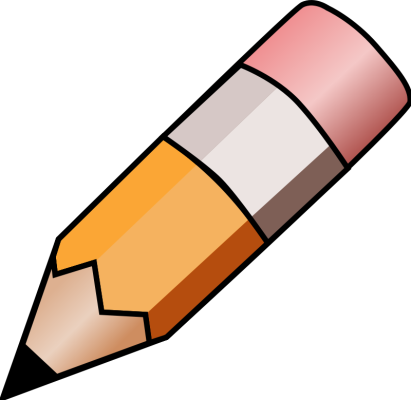 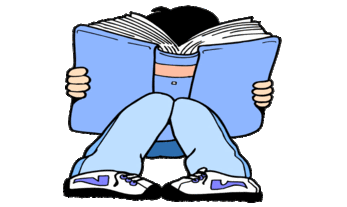 YEAR 5 HOME LEARNING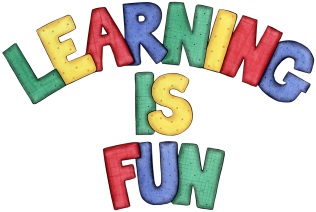 YEAR 5 HOME LEARNINGDate Set6/3/20Date Due11/3/20MathleticsThis week will be focussing on written calculations – Multiplication and Division The children will need to log on to their Mathletics accounts that can be accessed form mathletics.comSpellodromeThis week, children will be focusing on double consonantsSpellings can also be found on spellodrome.com accompanyaccordingaccumulateanniversaryappalledapparatusaggressivecappuccinoembarrassembassygimmickharassspaghettibassoonsatellitescolossalcommunitycorrodemayonnaisecomposition WritingIn line with our new topic ‘Living things and their Habitats’, this week children will be researching the life cycle of an animal of their choice. The animal can be an amphibian, reptile, mammal, bird or insect. Children must ensure that their text includes: an introduction and conclusion subheadings and paragraphs information written in chronological ordercomplex sentences and fronted adverbials a range of vocabulary time connectivesReadingRecommended daily reading time: KS2 40 minutes.Home Learning ProjectDate Set:                       N/A                             Date Due:GreekPlease go to Greek Class Blog for Greek Home LearningGreek Class - St Cyprian's Greek Orthodox Primary Academy